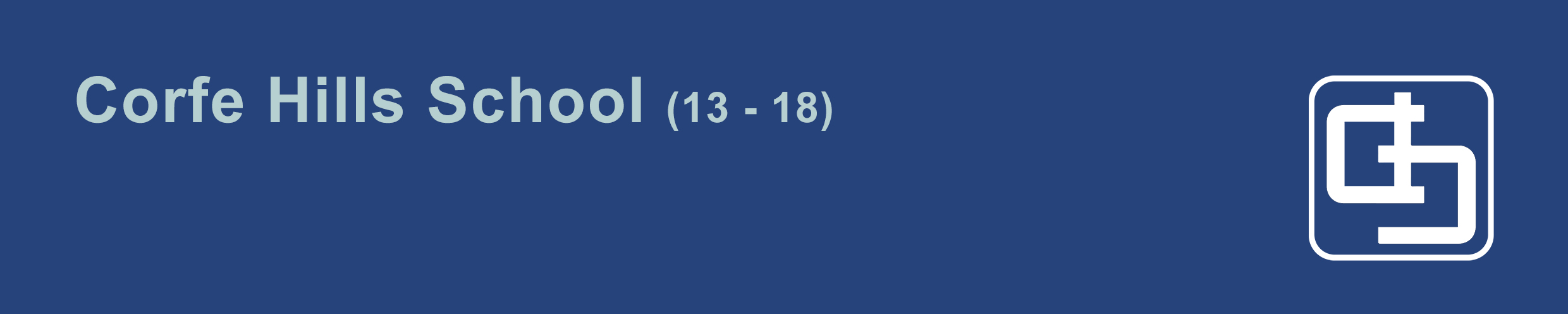 Higher Blandford Road, Broadstone, Dorset, BH18 9BGTel:  01202 656300 e-mail:  office@corfehills.netHeadteacher:  Phil Keen MA (Oxon)13-18 mixed comprehensive - 1050 on roll, sixth form 300Teacher of French - Part time (0.6 to 0.8 FTE)Required September 2018An enthusiastic, well qualified and ambitious Teacher of French is sought to teach from Years 9 to 13 including GCSE and A-level.  Applications from NQTs and experienced staff are equally welcome. Corfe Hills is a high-achieving school in a fabulous location within easy reach of Bournemouth and its beaches, Poole and its harbour, the Jurassic Coast and the Dorset countryside.In addition to the documents linked to this page, further details can be obtained by contacting Polly Palmer, Subject Leader ppalmer@corfehills.net  Application forms and additional information about the school can be obtained from our website www.corfehills.net Informal visits to the school are welcomed. To arrange a visit or for further details please also contact Polly Palmer.Closing Date9 am on Wednesday 18 April 2018Interview DateWeek commencing 23 April 2018The successful applicant will be subject to an enhanced DBS check.